Oarder fan tsjinst foar de Fesperyn de Grutte of Jakobinertsjerke yn Ljouwert, 
op snein 27 juny 2021, de jûns om 19.00 oere
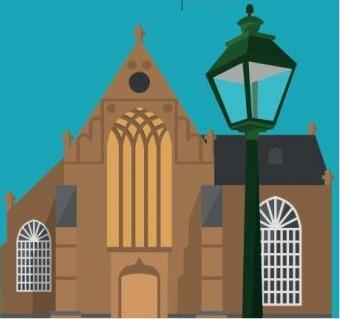 Foargonger: Ds. S. YpmaOargel: Gerwin HoekstraFoardrager: Nynke de VriesMuzyk: Theo Boelens, dwersfluitStilteWolkomOargelspyljenIepeningsfers[sprutsen, foargonger en gemeente]:				Us helper is de Hearedy't himel en ierde makke hatO God, sjoch nei ús omen lit ús wer libje mei hert en siel.Lit ús Hear, jo leafde sjenen jou ús jo heil!O, Hear, hear ús gebeden lit ús roppen ta Jo komme.Hymne / (Jûns)liet 246b De moanne stiet te pronkjen / en ûnder stjergeflonkerleit d’ierde kalm en stil; / it reid stiet sêft te wiuwenen as in wale driuwe / de wite dizen oer it fjild. De stilte oer de greiden / dy’t har yn skimer klaaidenis sa fertroud en nei, / dat wy ‘t fertriet ferjitteen alles rêste litte / wat ús ta lêst wie dizze dei.Wy sjogge út ús delte / de moanne foar de helte,mar hy is suver rûn. / Wat wy as wierheid seagenmei ús beheinde eagen / ferlear faak letter alle grûn.Lit ús op Jo, Hear, bouwe, / net op ús each fertrouwe,lit ús jo wierheid sjen. / Wol ús yn ienfâld liede,dan libje wy op ierde / sa from en fleurich as de bern.Psalmgebed Psalm 62Sjonge: ps 62:1:	Myn siel is ta de Heare stil. / Ik wachtsje dimmen op Gods wil,	Hy mei myn heil, myn taflecht hjitte, / de stienrots dêr’t myn hûs op stiet,	de berch dy’t wank’let noch fergiet; / ‘k sil fan gjin fal noch wifkjen witte.Lêze: ps. 62: 4 en 5 Sjonge: fers 4 en 5:	Myn siel, al stiet it noch sa slim, / wês stil foar God en rêst yn Him,Hy is net fier, syn help sil blike. / Ik wachtsj’ op Him, myn heil stiet fêst,Hy is myn stins, myn rots en rêst: / ik sil net wifkje of beswike.By God is al myn heil, myn ear, / myn rots, myn taflecht is de Hear,Hy sil de fijân grif ferdriuwe. / Betrou op Him, o folk, yn smert,stoart foar syn antlit út jim hert: / God sil foargoed ús taflecht bliuwe.Lêze: fers 10 en 11 Sjonge fers 8:God spriek ien ding, ‘k ferjit it net, / ik haw it twaris fan Him heard:oer alles hat Hy te gebieden. / Mar Jo binn’ ek genedich, Hear,en stean mei jo befrijing klear. / Jo jouw’ in elk al nei syn dieden.Muzyk: Adagio en Vivace uit Sonate V van J.B. Loeillet (1653-1728)Koarte ynlieding op / útlis fan de BibellêzingLêzing Matteus 7: 1-6
Feroardielje in oar net, dat God jimsels net feroardielet,
want it oardiel dat jimme oer in oar útsprekke, sil it oardiel oer jimsels wurde.
En mei deselde mjitte dy’t jim brûke, sil jim tametten wurde.
Wêrom sjogge jo wol de splinter yn it each fan jo broer
en fernimme jo der neat fan dat jo in balke yn eigen each hawwe?
Hoe kinne jo dochs tsjin jo broer sizze: 
Lit my dy splinter by dy út it each helje?
Sjoch, der sit jo in balke yn it each.
Skynhillige, helje earst de balke mar ris út it eigen each.
Dan kinne jo genôch sjen om de splinter by jo broer út it each te heljen.
Jou it hillige net oan ‘e hûnen en smyt de bargen gjin pearels foar.
Dy sille se fertraapje en dan weromkomme om jimme te ferskuorren.Amerij fan ynkear en stilteLofsang Liet 146c: 1, 2 en 3Sjong foar de Heare dyn lof en eare, / sjong foar de Hear dyn heechste liet.Neat kin op ierde myn sjongen keare: / 'k wit fan syn leafd', ek yn fertriet.Hy skoep it libben, priizgje Him / elk dy't Er azem joech en stim.Hallelju! Hallelejua!Keningen, oars net as bern fan d’ierde, / keare ta ierd’ en stof werom;Rykdom en gloarje sill’ sy ferlieze/ nimmen betinkt noch oait har rom.As dan gjin minsk’ ús helpe mei - / God is in helper al den dei.Halleluja! Halleljua!Sillich, o sillich is dy't allinne / de macht fan Jakobs God erkent.dy't yn ‘e hoede fan Kristus binne / sille syn treast en rêding sjen.Hy is ús hoop en makket frij, / fan syn beskerming sjonge wy.Halleluja! Halleljua!Deklamaasje (gedicht fan  Piet van Midden): 

‘In púnfal, God’In púnfal, God,dát is der fan telâne kommen.As ik weromsjoch op myn libbenkrij ik in brok yn ‘e kiel.It stelt neat mear foar, neat stiet mear oerein.Ik ha gjin mins mear, allinne fijannen.En ik bin in minske fan neatIen om de gek mei te hawwen.Wêr ha ik dat oan te tankjen?En hoe sit dat mei jo?Kin ik wol op jo rekkenjeof rekkenje jo mei my ôfom wat eartiids misgie?Jokje jo de hannen noait risom har op harren troanjes te slaande minsken dy’t allegeduerigen de gek ha mei myen mei jo?Litte jo dat altyd mar gewurde?God, it leafst soe ik sjongelykas eartiids, ‘de Hear is myn Hoeder’.Mar dy brokstikken, God,ik kom der net oerhinne.Ik kin net sjongemei in brok yn ‘e kiel.Muzyk: Largo en Allegro uit Sonate V van J.B. Loeillet (1653-1728)GebedenElke foarbea songen beäntwurde mei Liet 368d:Hoedzje myn libben, wês Jo myn rêding, / hieltyd wer sykje myn tinzen nei Jo. 	Gebed fan de dei/jûnsgebedDankgebed en foarbeaStil gebedUs Heit (songen): God fan fier en hein ús Heit, / dat wy hilligje jo namme,ûnder ús sa faak ûntwijd, / troch jo eigen bern beskamme.Bûch de folken nei jo wet, / lit jo ryk op ierde komme.Byn jo wil ús op it hert / en wy sykhelje ferromme.Jou ús hjoed ús deistich brea / en ferjou wat wy misdiene,sa’t ek wy ferjûn ha, Hear, / al dy’t skuldich foar ús stiene.Lit oer ús gjin neare nacht, / lied ús net yn blyn begearen.Binne wy yn duvels macht, / Hear, ferlos ús fan ‘e kweade.God fan fier en hein ús Heit, / wûnder heimnis is jo namme.,grut yn krêft en hearlikheid, / oant yn alle tiden. Amen.Kollekte by útgongSlotliet	: Liet 268 Wol, o hoeder, om ús tinke / yn dizze nacht,As wy yn ‘e sliep fersinke / yn dizze nacht.Wol yn ‘t tsjuster by ús wêze, / hâld ús yn Jo leafde fêst en Lit ús oan ‘e moarn ta rêste / yn dizze nacht.Lit ús, hoeder, noait allinne / by nacht en dei,Wês mei ingels om ús hinne / by nacht en dei.Lit elk dy't hjir net mear binne / lykas wy jo frede kenne.Lis jo earmen om ús hinne / by nacht en dei.Segenbea  (sprutsen yn dialooch)Yn ús hert en yn ús hûs / DE SEINE FAN GOD.Yn ús kommen en yn ús gean / DE FREDE FAN GOD.Yn ús libben, op ús syktocht, / DE LEAFDE FAN GOD.By de ein, nij begjin,DE EARMEN FAN GOD OM ÚS TE ÛNTFANGEN, THÚS TE BRINGEN,AMEN
OargelspyljenAs jo de Fesperfierings ek finansjeel stypje wolle, dan kinne jo in bydrage oermeitsje op de rekken fan de ponghâlder: NL61RABO0119626535 op namme fan A.M.J. Riemersma yn Ljouwert.
Hertlik tank dêrfoar.   